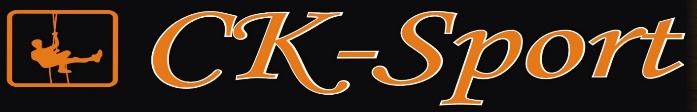 HLEDÁ INSTRUKTORY PRO ŠKOLY V PŘÍRODĚ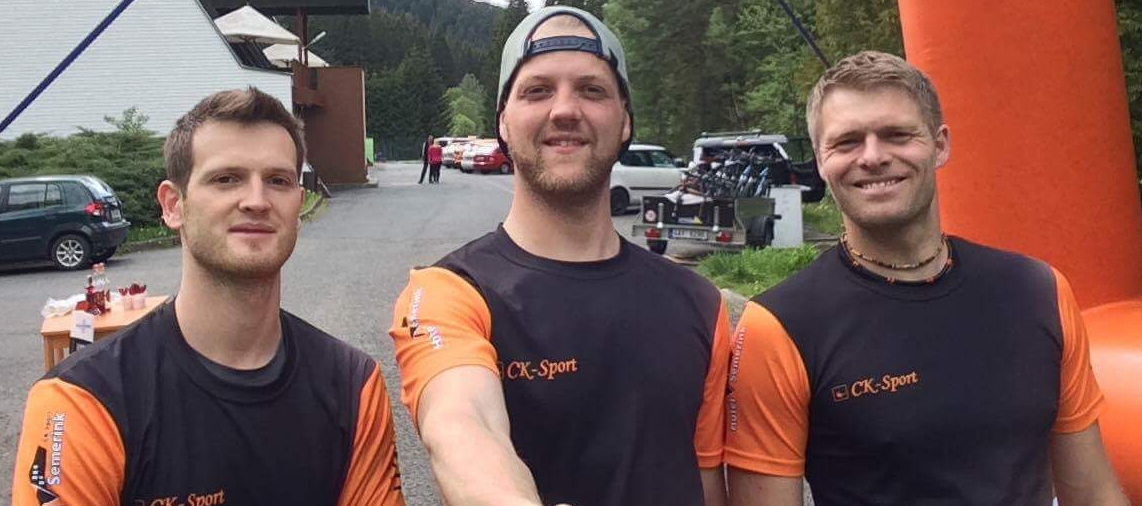 PŘIDEJ SE K NAŠEMU TÝMU!!jistota práce – strava a ubytování zdarma – práce formou zábavy – firemní oblečení – potvrzení praxeMísto výkonu práce: 
Jizerské hory – Janov nad Nisou
Krkonoše – Pec pod SněžkouMzda: 
1.200,- Kč/ den + ubytování a strava zdarmaTermín:
Od 12. září do 14. října, kurzy 5 dní v době od 12.30 do 20.30 hodin, dlouhodobá spolupráce vítánaŽivotopisy zasílejte na:
info@ck-sport.cz nebo volejte na tel. 725 006 262 
